KATA PENGANTAR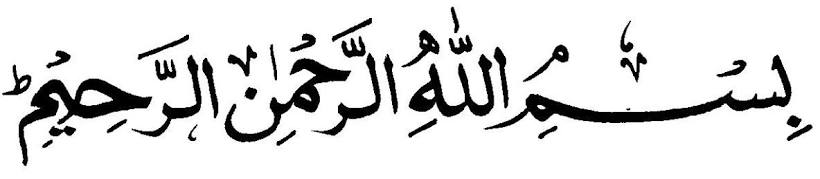 يَا أَيُّهَا الَّذِينَ آمَنُوا هَلْ أَدُلُّكُمْ عَلَى تِجَارَةٍ تُنْجِيكُمْ مِنْ عَذَابٍ أَلِيمٍ (10 تُؤْمِنُونَ بِاللَّهِ وَرَسُولِهِ وَتُجَاهِدُونَ فِي سَبِيلِ اللَّهِ بِأَمْوَالِكُمْ وَأَنْفُسِكُمْ ذَلِكُمْ خَيْرٌ لَكُمْ إِنْ كُنْتُمْ تَعْلَمُونَ (11Artinya : “Hai orang-orang yang beriman, sukakah kamu aku tunjukkan suatu perniagaan yang dapat menyelamatkan kamu dari azab yang pedih? (Yaitu) kamu beriman kepada Allah dan Rasul-Nya dan berjihad di jalan Allah dengan harta dan jiwamu. Itulah yang lebih baik bagi kamu jika kamu mengetahuinya’’(As-Saff 10-11).Puji syukur kehadirat Allah SWT atas limpahan rahmat, taufik dan hidayahnya sehingga penulis dapat menyelesaikan proposal dengan judul “PENGARUH KREATIVITAS IKLAN TERHADAP KEPUTUSAN PEMBELIAN ONLINE SHOP PADA MASYARAKAT DESA KOLAM DUSUN 1 KECAMATAN PERCUT SEI TUAN”. Shalawat serta salam tidak lupa disampaikan kepada Nabi Muhammad SAW sebagai suri tauladan dan mudah-mudahan kita semua mendapatkan safaat dari beliau dikemudian hari.Penulisan skripsi ini dilakukan guna memenuhi salah satu syarat untuk memperoleh gelar sarjana Manajemen di Universitas Muslim Nusantara Al-Washliyah Medan. Dalam kesempatan ini penulis mengucapkan terimakasih kepada pihak yang telah membantu dalam penulisan proposal penelitian ini, diantaranya:Bapak Dr. KRT. Hardi Mulyono K. Surbakti Selaku Rektor Universitas Muslim selama Nusantara Al-washliyah Medan.Ibu Shita Tiara SE, Ak, M,Si Selaku Dekan Fakultas Ekonomi yang telah memberikan dorongan dan semangat kepada penulis selama penyelesaian penelitian ini.Bapak Muttawaqil Bilah Tumanggor SE, MM Selaku Ketua Program Studi Manajemen Fakultas Ekonomi Universitas Muslim Nusantara Al-Washliyah Medan. Bapak Tukimin Lubis , SE, M.MA selaku Dosen Pembimbing I yang telah banyak membimbing penulis dan memberikan saran perbaikan dalam penyelesaian penelitian ini. Ibu Munawaroh , SE, M.E.I selaku Dosen Pembimbing II yang telah banyak memberikan petunjuk, bimbingan maupun saran-saran dalam, penyelesaian penelitian ini.Bapak dan Ibu Dosen Staf Pengajar dan Pegawai di Fakultas Ekonomi Universitas Muslim Nusantara Al-Washliyah Medan.Teristimewa Ayahanda dan Ibunda tercinta yang sabar senantiasa memberikan doa dengan penuh keikhlasan dan semangat kepada penulis selama kuliah hingga penyelesaian proposal ini.Terkhusus kepada teman-teman manajemen f stambuk 2016 yang tidak bisa saya sebutkan satu persatu yang membantu memberikan dorongan kepada saya. Terima Kasih atas pertemanannya selama kita menimba ilmu di Universitas Muslim Nusantara al-Washliyah Medan.Penulis Menyadari bahwa skripsi ini jauh dari kata sempurna dan perlu pengembangan dan kajian lanjut mengingat terbatasnya kemampuan dan pengetahuan yang dimiliki penulis. Dengan segala kerendahan hati, penulis mengharapkan kritik dan saran yang bersifat membangun guna penyempurnaan proposal ini.Akhir kata semoga proposal ini dapat bermanfaat bagi para pembaca serta bermanfaat bagi perkembangan ilmu pengetahuan dan peneliti selanjutnya. Amin ya robbal alamin.						Medan, 14 Februari 2020						PenulisNadra Trifana KharismaNPM. 163114336